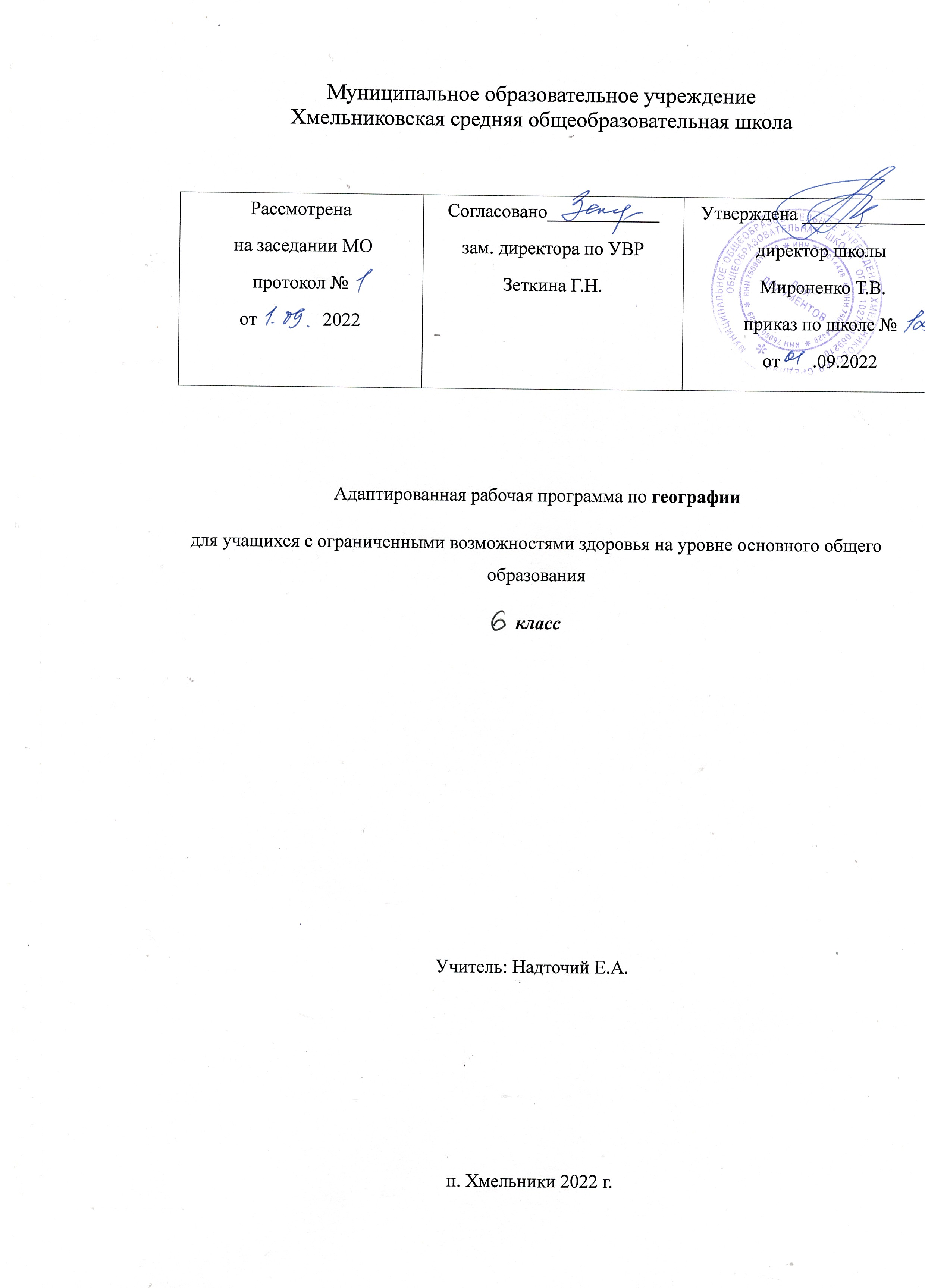                                                                                            ПОЯСНИТЕЛЬНАЯ ЗАПИСКАРабочая программа по географии составлена на основе - Закона «Об образовании в Российской Федерации от 29 декабря 2012 г. №273 — ФЗ. Федеральный закон от 29.12.2012 №273 — ФЗ (с изм. и доп. вступ. в силу в 2019 г.);- Приказа Министерства образования и науки РФ от 19 декабря 2014 г. № 1599 “Об утверждении федерального государственного образовательного стандарта образования обучающихся с умственной отсталостью (интеллектуальными нарушениями)”-Федерального государственного образовательного стандарта
образования обучающихся с умственной отсталостью (интеллектуальными нарушениями)
утв. приказом Министерства образования и науки РФ от 19 декабря 2014 г. № 1599)- Постановления Главного государственного санитарного врача РФ от 28 сентября 2020 г. N 28 "Об утверждении санитарных правил СП 2.4.3648-20 "Санитарно-эпидемиологические требования к организациям воспитания и обучения, отдыха и оздоровления детей и молодежи""- АООП ООО МОУ Хмельниковская СОШ;- Примерной адаптированной основной общеобразовательной программы образования обучающихся с умственной отсталостью (интеллектуальными нарушениями)/М-во образования и науки Рос. Федерации. – М.: Просвещение, 2017.- Учебного плана МОУ Хмельниковская СОШ на 2022-2023 учебный год.      - Лифанова Т. М. География. Методические рекомендации. 6–9 классы : учеб. пособие для общеобразоват. организаций, реализующих адапт. основные общеобразоват. программы / Т. М. Лифанова, Е. В. Подвальная. —  М. : Просвещение, 2020. — 307 с. : ил.Программа ориентирована на учебник для 6 классов специальных (коррекционных) образовательных учреждений VIII вида / Лифанова Т. М., Соломина Е. Н. География: 6 класс:– М.: Просвещение, 2020. Лифанова Т. М., Соломина Е. Н. Приложение к учебнику «География» 6 – М.: Просвещение, 20120Характеристика учебного предметаГеография — учебный предмет, синтезирующий многие компоненты общественно-научного и естественно-научного знания. Вследствие этого содержание разных разделов курса географии, насыщенное экологическими, этнографическими, социальными, экономическими аспектами, становится тем звеном, которое помогает учащимся осознать тесную взаимосвязь естественных и общественных дисциплин, природы и общества в целом. В этом проявляется образовательное, развивающее и воспитательное значение географии. Основная цель обучения географии  —  сформировать у обучающихся с умственной отсталостью (интеллектуальными нарушениями) умение использовать географические знания и умения в повседневной жизни для объяснения, оценки разнообразных природных, социально-экономических и экологических процессов и явлений, адаптации к условиям окружающей среды и обеспечения безопасности жизнедеятельности, экологически сообразного поведения в окружающей среде. Задачами изучения географии являются: ― формирование представлений о географии и ее роли в понимании природных и социально-экономических процессов и их взаимосвязей;― формирование представлений об особенностях природы, жизни, культуры и хозяйственной деятельности людей, экологических проблемах России, разных материков и отдельных стран.― формирование умения выделять, описывать и объяснять существенные признаки географических объектов и явлений;― формирование умений и навыков использования географических знаний в повседневной жизни для объяснения явлений и процессов, адаптации к условиям территории проживания, соблюдения мер безопасности в случаях стихийных бедствий и техногенных катастроф― овладение основами картографической грамотности и использование элементарных практических умений и приемов использования географической карты для получения географической информации; ― формирование умения вести наблюдения за объектами, процессами и явлениями географической среды, их изменениями в результате природных и антропогенных воздействий.Содержание курса географии позволяет формировать широкий спектр видов учебной деятельности, таких, как умение классифицировать, наблюдать, делать выводы, объяснять, доказывать, давать определения понятиям. В соответствии с требованиями ФГОС предметом оценки освоения обучающимися АООП должно быть достижение обучающимися предметных и личностных результатов, которые применительно к изучению географии должны быть представлены в тематическом планировании в виде конкретных учебных действийМесто учебного предметаПрограмма рассчитана на 68 ч. в год (2 часа в неделю).По общеобразовательной программе в 6 классе предусмотрено 1 час на изучение предмета. Ребенок с ОВЗ обучается в общем классе, поэтому данная программа ориентируется на 34 часа (1 час в неделю)           Планируемые результаты освоения учебного предмета по итогам обучения в 6 классеСодержание.   Начальный курс физической географииПонятие о географии как науке. Явления природы: ветер, дождь, гроза. Географические сведения о своей местности и труде населения. Ориентирование на местности. Горизонт, линии, стороны горизонта. Компас и правила пользования им. План и карта. Масштаб. Условные знаки плана местности. План и географическая карта. Масштаб карты. Условные цвета и знаки физической карты. Физическая карта России.Формы поверхности земли. Рельеф местности, его основные формы. Равнины, холмы, горы. Понятие о землетрясениях и вулканах. Овраги и их образование. Вода на земле. Река и ее части. Горные и равнинные реки. Озера, водохранилища, пруды. Болота и их осушение. Родник и его образование. Колодец. Водопровод. Океаны и моря. Ураганы и штормы. Острова и полуострова. Водоемы нашей местности. Охрана воды от загрязнения.Земной шар. Краткие сведения о Земле, Солнце и Луне. Планеты. Земля ― планета. Освоение космоса. Глобус – модель земного шара. Земная ось, экватор, полюса. Физическая карта полушарий. Океаны и материки на глобусе и карте полушарий. Первые кругосветные путешествия. Значение Солнца для жизни на Земле. Понятие о климате, его отличие от погоды. Основные типы климата. Пояса освещенности, их изображение на глобусе и карте полушарий. Природа тропического пояса. Природа умеренных и полярных поясов.Положение России на глобусе, карте полушарий, физической карте. Границы России. Океаны и моря, омывающие берега России. Острова и полуострова России.Учебно-методические средства обучения6 классУчебно-дидактический материал для учащихсяЛифанова Т.М., Соломина Е.Н. География 6 класс: учебник для общеобразовательных организаций, реализующих адапт. основные общеобразовательные программы: с прил./Т.М. Лифанова, Е.Н. Соломина. – 14 – е изда. – М.: Просвещение, 2020Средства обучения:1.Таблицы по разделам (как открывали землю, земля во вселенной, виды изображений поверхности земли, природа земли).2.  Коллекции горных пород.3. Раздаточный материал (карточки, тесты, опорные схемы муляжи, модели  вулкана, гор, реки,  глобус,.)4. Портреты ученых5 Карты -  физическая карта полушарий, политическая, план местности6. ЦОРы Сети Интернет7. Мультимедийные презентации8.. Видеофильмы9. Компьютер Планирование коррекционной работы по географии в 6 классеПредметные результатыПредметные результатыЛичностные результатыМинимальный уровеньДостаточный уровеньвоспитание чувства патриотизма, уважения к Отечеству, чувства гордости за свою страну, осознания себя гражданином России;  формирование установки на безопасный здоровый образ жизни;совершенствование освоения социальной роли обучающегося, развитие мотивов учебной деятельности; формирование умения планировать, контролировать и оценивать учебные действия в соответствии с задачей, поставленной учителем;формирование навыков самостоятельной работы с учебными пособиями (учебник, приложение к учебнику, тетрадь на печатной основе, глобус, настенная карта, компас, и др.);совершенствование умения понимать причины успеха/неуспеха учебной деятельности и способности конструктивно действовать даже в ситуациях неуспеха;развитие умения фиксировать результаты самостоятельной деятельности (наблюдений, опытов);развитие навыков взаимодействия при работе в паре при изготовлении моделей или макета форм рельефа местности;развитие навыков взаимодействия в группе одноклассников в процессе проведения географических экскурсий;воспитание эстетических чувств в процессе экскурсий в природу, при заполнении контурных карт и выполнении зарисовок (цветовая гамма, оттенки), при знакомстве с достопримечательностями крупнейших городов России и родного города;воспитание уважения и восхищения людьми, совершившими научные открытия (кругосветные путешествия, запуск искусственных спутников Земли и людей в космос, первые космонавты).воспитание навыков безопасного поведения в природе (при изучении грозы, молнии, лавин, землетрясений, извержений вулканов и т.п. явлений природы);учить ориентироваться в незнакомом пространстве по планам местности, некоторым местным признакам, по Солнцу, звездам, компасу);при изучении родника колодца, водопровода воспитывать бережное отношение к пресной, питьевой воде;учить понимать необходимость бережного отношения  и мероприятий по охране водоемов от загрязненияОбучающиеся должны знать:названия основных сторон горизонта;основные формы земной поверхности;названия водоемов;основные правила безопасного поведения в природе;условные цвета и наиболее распространенные условные знаки географической карты;названия материков и океанов;значение Солнца для жизни на Земле;название нашей страны, ее столицы;название родного края, города, поселка.Учащиеся должны уметь:делать простые схематические зарисовки;составлять рассказы об изучаемых географических объектах из предложенных учителем предложений;показывать на географической карте объекты, заранее выделенные учителемОбучающиеся должны знать:что изучает география;горизонт, линию и стороны горизонта;основные формы земной поверхности;виды водоемов, их различия;меры по охране воды от загрязнения;отличие плана от рисунка и географической карты;основные направления на плане, географической карте;условные цвета и основные знаки географической карты;распределение суши и воды на Земле;материки и океаны, их расположение на глобусе и карте полушарий;Солнце как ближайшую к Земле звезду и его значение для жизни на Земле;кругосветные путешествия, доказывающие шарообразность Земли;значение запусков в космос искусственных спутников Земли и полетов людей в космос, имена первых космонавтов;различия в нагревании и освещении земной поверхности Солнцем;географическое положение нашей страны на физической карте России и карте полушарий;названия географических объектов, обозначенных в программе по теме «Карта России».Учащиеся должны уметь:определять стороны горизонта, ориентироваться по Солнцу, компасу и местным признакам природы;выявлять на местности особенности рельефа, водоемов;делать схематические зарисовки изучаемых форм земной поверхности;ориентироваться на географической карте и глобусе;читать географическую карту (условные цвета и основные знаки);составлять описания изучаемых объектов с опорой на карту и картины;показывать на карте объекты, указанные в программе, обозначать их при помощи учителя на контурной картевоспитание чувства патриотизма, уважения к Отечеству, чувства гордости за свою страну, осознания себя гражданином России;  формирование установки на безопасный здоровый образ жизни;совершенствование освоения социальной роли обучающегося, развитие мотивов учебной деятельности; формирование умения планировать, контролировать и оценивать учебные действия в соответствии с задачей, поставленной учителем;формирование навыков самостоятельной работы с учебными пособиями (учебник, приложение к учебнику, тетрадь на печатной основе, глобус, настенная карта, компас, и др.);совершенствование умения понимать причины успеха/неуспеха учебной деятельности и способности конструктивно действовать даже в ситуациях неуспеха;развитие умения фиксировать результаты самостоятельной деятельности (наблюдений, опытов);развитие навыков взаимодействия при работе в паре при изготовлении моделей или макета форм рельефа местности;развитие навыков взаимодействия в группе одноклассников в процессе проведения географических экскурсий;воспитание эстетических чувств в процессе экскурсий в природу, при заполнении контурных карт и выполнении зарисовок (цветовая гамма, оттенки), при знакомстве с достопримечательностями крупнейших городов России и родного города;воспитание уважения и восхищения людьми, совершившими научные открытия (кругосветные путешествия, запуск искусственных спутников Земли и людей в космос, первые космонавты).воспитание навыков безопасного поведения в природе (при изучении грозы, молнии, лавин, землетрясений, извержений вулканов и т.п. явлений природы);учить ориентироваться в незнакомом пространстве по планам местности, некоторым местным признакам, по Солнцу, звездам, компасу);при изучении родника колодца, водопровода воспитывать бережное отношение к пресной, питьевой воде;учить понимать необходимость бережного отношения  и мероприятий по охране водоемов от загрязнения№Основные темы программыКол.час.Коррекционная работа1Введение4Коррекция и развитие зрительного и слухового восприятия.Коррекция пространственной ориентировки.Активизация мыслительных процессов: анализ, синтез.Коррекция мыслительных процессов: обобщения и исключения.Коррекция и развитие точности и осмысленности восприятия.Коррекция процесса запоминания и воспроизведения учебного материала.Коррекция связной устной речи при составлении устных рассказов.Коррекция и развитие наглядно-образного мышления.2Ориентирование на местности5Коррекция внимания (объем и переключение).Коррекция пространственного восприятия (ориентирование на плане).Развитие и коррекция грамматического строя речи, расширение и обогащение словаря.Коррекция и развитие наглядно-образного мышления.Коррекция мыслительных процессов: обобщения и исключения.Коррекция и развитие точности и осмысленности восприятия.4Фомы поверхности Земли4Коррекция познавательной деятельности обучающихся.Развитие наблюдательности, умения сравнивать предметы, объекты по данному учителем плану.Коррекция и развитие способности понимать главное в воспринимаемом учебном материале.Коррекция пространственной ориентировки.Развитие умения соотносить и находить объекты физической и контурной карты.Коррекция восприятия времени.5Вода на Земле10Коррекция пространственного восприятия, восприятия физической карты.Развитие мыслительных процессов анализа, синтеза.Коррекция мыслительных процессов обобщения изучаемого материала.Развитие умения отвечать полными, развернутыми высказываниями на вопросы учителя.Коррекция устойчивости внимания. Развитие умения устанавливать причинно-следственные зависимости.3План и карта9Коррекция и развития устойчивости внимания и умения осуществлять его переключение.Развитие способности обобщать и делать выводы.Развитие слуховой, зрительной памяти, умения использовать приемы запоминания и припоминания.Коррекция и развитие наглядно-образного мышления.Развитие наблюдательности, умения сравнивать предметы, объекты по данному учителем плану.Развитие пространственного восприятия.6Земной шар14Коррекция внимания (объем и переключение).Коррекция зрительного и слухового восприятия.Коррекция пространственного восприятия (расположение предметов, объектов на карте).Коррекция процессов запоминания и воспроизведения учебной информации.Развитие и коррекция грамматического строя речи, расширение и обогащение словаря.Развитие способности обобщать и делать выводы.Развитие умения устанавливать причинно-следственные зависимости.7Карта России20Коррекция и развития устойчивости внимания и умения осуществлять его переключение.Развитие слуховой, зрительной памяти, умения использовать приемы запоминания и припоминания.Коррекция эмоционально-волевой сферы (способности к волевому усилию).Коррекция и развитие умения работать в группе.Коррекция, обогащение и расширение активного и пассивного географического словаря.Коррекция памяти: быстроты и прочности восприятия.Коррекция пространственного восприятия, восприятия физической карты.Развитие мыслительных процессов анализа, синтеза.Развитие умения отвечать полными, развернутыми высказываниями на вопросы учителя.Коррекция познавательной деятельности обучающихся.Тематическое планирование в 6 классе (68 ч)Тематическое планирование в 6 классе (68 ч)Тематическое планирование в 6 классе (68 ч)Тематическое планирование в 6 классе (68 ч)Тематическое планирование в 6 классе (68 ч)Тематическое планирование в 6 классе (68 ч)Тематическое планирование в 6 классе (68 ч)Тематическое планирование в 6 классе (68 ч)№Тема урокаКол-во часовТип урокаЦелевая установкаОсновные понятияСтраницы учебникаСтраницы рабочей тетради 1.ВведениеГеография- наука о природе Земли, населении и его хозяйственной деятельности1Вводный. Сообщение новых знанийФормировать у обучающихсяпредставления об изучаемом предмете-географииЧто изучает география? Первые географы-путешественники, мореплаватели, купцы. Практическая работа: знакомство с новым учебником, тетрадью на печатной основе, приложением к учебнику (атласом)С. 4С. 42.Наблюдения за изменениями высоты Солнца и погоды1КомбинированныйПродолжать формирование представлений о разных временах года, суточном и годовом движении ЗемлиВращение Земли вокруг своей оси и вокруг Солнца. Времена года.Компоненты погоды: температура, облачность, атмосферные осадки, ветер. Практическая работа: заполнение календаря погоды (классного, индивидуального), выполнение заданий в тетради на печатной основеС. 7С. 53.Явления природы1Комбиниро-ванныйПродолжить знакомство обучающихся с явлениями природы, обобщить и закрепить знания правил поведения во время грозы, сильных порывов ветраОпасные явления природы, меры предосторожностиС. 13С. 74-5.Географические сведения о вашей местности и труде населения_______________2Экскурсия     __    КомбинированныйПродолжать знакомство с местностью, в которой обучаются и проживают школьники.Воспитание любви и уважения к своему краю и людям, проживающим в нем__________________________Продолжать формировать умения наблюдать за окружающей действительностью, фиксировать и обобщать свои наблюдения. Воспитание любви к местности, в которой расположена школа, уважения к людям, трудящимся на близлежащих предприятияхГеографическое положение, погода, поверхность, водоемы, полезные ископаемые, растительный и животный мир, занятия населения.Практическая работа: выполнение заданий в тетради на печатной основ.__________________________Практическая работа: составление устного рассказа о своей местности по плану в учебникесС. 17., выполнение зарисовок, упражнений в тетради на печатной основе после наблюдений, проведенных во время экскурсииС. 17С. 86–7.Ориентирование на местности.Горизонт. Линия горизонта. Стороны горизонта2Сообщение новых знанийФормировать представления о линии горизонта, основных и промежуточных сторонах горизонта. Учить ориентироваться на незнакомой местности по полуденной тениЛиния горизонта, Основные и промежуточные стороны горизонта.Практическая работа: рисунок линии горизонта, вычерчивание схемы сторон горизонтаС. 18С. 118Компас и правила пользования им1КомбинированныйФормировать умения пользоваться компасом, определять основные и промежуточные стороны горизонтаКомпас – прибор, с помощью которого определяют правильное направление в пути.Определение сторон горизонта в классе, школьном холле, на пришкольном участкеС. 22С. 149.Ориентирование по местным признакам природы1КомбинированныйФормировать умение ориентироваться по местным признакам природы, принимать решения в нестандартной ситуации. Развивать внимание и память.Воспитывать ответственность за свою жизнь и здоровьеОриентирование на незнакомой местностиС. 24С. 1610.Ориентирование на местности1ЭкскурсияЗакрепить сформированные навыки ориентирования, пользования компасом.Продолжать формировать умение наблюдать за окружающей действительностью, фиксировать  и обобщать свои наблюденияГоризонт, стороны горизонта. Ориентирование с помощью компаса, по полуденной тени, по местным признакам природы––11.Формы поверхности Земли.Рельеф местности, его основные формы. Равнины, холмы1Сообщение новых знанийСформировать представление учащихся о формах поверхности земного шараРазнообразие форм поверхности земного шара. Равнины плоские и холмистые. Холм, его строение.Практическая работа: изготовление макета равнины, холма из пластилина, зарисовка равнины, выполнение схемы строения холмаС. 28С. 1812.Рельеф местности1ЭкскурсияОбобщить и закрепить сведения обучающихся о родном крае. Продолжать формировать умение наблюдать за окружающей действительностью, фиксировать  и обобщать свои наблюденияПоверхность родного края, местности, в которой расположена школа.Практическая работа: зарисовки местности, составление устного рассказа о поверхности родного края––13.Овраги, их образование1Комбиниро-ванныйФормировать представления об образовании оврагов и о вреде оврагов для сельского хозяйства. Воспитание бережного отношения к родной землеЧто такое овраг? Процесс образования оврагов, причины углубления и роста оврагов, вред, наносимый оврагами сельскому хозяйству, борьба с оврагамиС. 31С. 1914.Горы. Землетрясения. Извержения вулканов1КомбинированныйПродолжать формирование представлений обучающихся о разновидностях рельефа земного шара. Познакомить со стихийными явлениями природы (лавина, землетрясение, извержение вулкана), привить навыки безопасного поведенияГоры. Горы разной высоты. Стихийные явления природы, их опасность для человека.Практическая работа: рисунок горы, схематичное изображение вулкана, выполнение макета горного хребта из пластилинаС. 33С. 2115.Вода на Земле.Вода в природе1КомбинированныйЗакрепить полученные на уроках природоведения знания о воде и ее значении для живых организмов и хозяйственной деятельности человека, формировать элементарное представление о мировом океане.Воспитывать у обучающихся бережное отношение к водеВодоемы, значение воды, круговорот воды в природе, осадки.Проведение опытов: растворение морской соли в воде и сравнение ее по вкусу с пресной водой, выполнение упражнений в тетради на печатной основеС. 39С. 2416.Родник, его образование1КомбинированныйФормировать элементарные представления об образовании родника. Воспитание бережного отношения к водоемамКруговорот воды в природе. Родник, его образование.Практическая работа: зарисовка схемы образования родника, выполнение упражнений  в тетради на печатной основеС. 43С. 2617.Колодец, водопровод1КомбинированныйФормировать элементарные представления о колодце и водопроводе, как источниках пресной воды для человека. Воспитание бережного отношения к воде.Колодец, его строительство. Водопровод и его устройство. Использование воды в быту. Бережное отношение к воде.Практическая работа: составление рассказа по иллюстрации в учебнике на тему «Как устроен колодец», выполнение макета колодца, выполнение зарисовки схемы колодцаС. 45С. 2718.Река, ее части. Горные и равнинные реки1Комбиниро-ванныйФормировать представление о реках (равнинных, горных), их значении в жизни человека и его хозяйственной деятельности. Воспитывать бережное отношения к природным источникам водыРека, части реки. Реки горные и равнинные. Водопады.Речное судоходство.Практическая работа: выполнение упражнений в тетради на печатной основеС. 47С. 2919.Использование рек1КомбинированныйПродолжать формирование представлений обучающихся об использовании природных ресурсов (пресной воды рек) в хозяйственной деятельности человека. Закрепление и обобщение сведений об использовании рек родного края. Воспитывать бережное отношение к водоемам, формировать нормы правильного безопасного поведения на реках в зимний и летний периодыПрактическая работа: выполнение упражнений в тетради на печатной основе, изготовление макета реки, составление рассказа по опорным словам на тему «Как люди используют реки?»С. 51С. 3120.Озера. Водохранилища. Пруды1КомбинированныйПродолжать формирование представлений обучающихся о многообразии водоемов земного шара, обобщить и закрепить знания об озерах, прудах, водохранилищах родного края, их использовании в хозяйственной деятельности человека.Воспитывать бережное отношение к водоемам, формировать нормы правильного безопасного поведения на реках в зимний и летний периодыОзеро (сточное, бессточное). Образование озер. Пруд. Создание пруда. Отличие озера от пруда. Водохранилище – искусственный водоем. Использование вод искусственных и естественных водоемов. Разведение рыб, птиц.Практическая работа: выполнение упражнений в тетради на печатной основеС. 54С. 3321.Болота, их осушение1КомбинированныйПродолжить формирование представлений обучающихся о болоте. Повторить и закрепить сведения, полученные о торфе, его добыче и использованииБолото, его образование, вред и польза, приносимые болотами. Торф, его использование в хозяйственной деятельности человека.Практическая работа: выполнение упражнений в тетради на печатной основеС. 57С. 3522.Океаны и моря1КомбинированныйФормировать представления обучающихся об океанах и морях, использовании и охране морских вод, обозначении водоемов на физической карте.Познакомить школьников со стихийными явлениями природы (шторм, цунами, ураган).Повторить и закрепить знания обучающихся о свойствах морской и пресной воды.Воспитывать бережное отношение к водным ресурсамОкеан, море. Моря окраинные и внутренние. Отличие морской воды от пресной. Судоходство, рыбная ловля.Практическая работа: подбор иллюстраций на тему «Обитатели морей и океанов», выполнение упражнений в тетради на печатной основеС. 60С. 3823.Острова и полуострова1КомбинированныйФормировать представления обучающихся об островах и полуостровахОстров. Полуостров. Сходство и различие острова и полуострова. Залив. Пролив.Практическая работа: выполнение упражнений в тетради на печатной основе, изготовление макетов острова и полуострова (пластилин, цветная бумага и др.)С. 64С. 4124.Водоемы в вашей местности. Охрана вод от  загрязнения1КомбинированныйПродолжить формирование представлений о родном крае, обобщить сведения о водоемах, их использовании и охранеВодоемы искусственные и естественные. Использование водоемов, охрана вод от загрязнения.Практическая работа: оформление альбома «Вода на Земле», выполнение упражнений в тетради на печатной основеС. 66С. 4225.План и картаРисунок и план предмета1Сообщение новых знанийФормирование первоначального представления обучающихся о плане, его значении.Рисунок. План. Изображение предметов на рисунке и на плане. Отличие рисунка от плана. Для чего нужен план?Практическая работа: выполнение упражнений в тетради на печатной основеС. 69С. 4526.План и масштаб1Сообщение новых знанийПродолжить формирование представлений обучающихся о плане, закрепить представление о масштабе. Воспитание аккуратности при вычерчивание простейших плановПлан и его значение. Запись и чтение масштаба.Практическая работа: вычерчивание простейших планов (с. 74 учебника географии, алгоритм вычерчивания плана учительского стола)С. 72С. 4727.План класса1КомбинированныйФормировать умение вычерчивать и читать простейшие планы.  Воспитание у обучающихся аккуратности и усидчивостиПлан. Значение плана в жизни и деятельности человека.Практическая работа: вычерчивание плана класса (с. 74-75 учебника, алгоритм построения плана класса)С. 74С. 4928.План школьного участка1КомбинированныйФормировать умение вычерчивать и читать простейшие планы. Воспитание у обучающихся аккуратности и усидчивостиПлан. Значение плана в жизни и деятельности человека.Практическая работа: вычерчивание плана пришкольного участка (с. 76 учебника, алгоритм построения плана школьного участка)С. 76С. 5229.Условные знаки плана местности1КомбинированныйРазвивать умение читать простейшие планы, познакомить обучающихся с условными знаками плана местности. Развитие зрительного восприятия, внимания и  памяти обучающихсяПлан. Значение плана в жизни и деятельности человека.Практическая работа: выполнение упражнений в рабочей тетради, изготовление таблицы условных знаков плана местностиС. 78С. 5430.План и географическая карта1КомбинированныйПродолжать формировать представление обучающихся о плане и его значении. Познакомить школьников с многообразием географических карт и их значением для жизнедеятельности человека.План. Географическая карта. Отличие плана от карты. Многообразие географических карт.Практическая работа: выполнение упражнений в рабочей тетради, сравнение настенной и настольной физической карты РоссииС. 81С. 5631.Условные цвета физической карты1КомбинированныйПродолжать формировать представление учащихся о географической карте. Познакомить с условными цветами физической карты.Научить показывать на физической карте России формы поверхности, крупнейшие водоемы. Развитие пространственного представления, зрительного восприятия, внимания, памятиГеографическая карта. Физическая карта России. Условные цвета.Шкала высот и шкала глубин. Правила работы с картойПрактическая работа: изготовление таблицы условных цветов физической картыС. 83С. 5832.Условные знаки физической карты1КомбинированныйПродолжать формировать представление учащихся о географической карте. Познакомить с условными знаками физической карты.Научить показывать на физической карте России столицу государства, крупнейшие города и другие объекты. Развитие пространственного представления, зрительного восприятия, внимания, памятиФизическая карта России, условные знаки. Правила работы с картой.Практическая работа: изготовление таблицы условных знаков физической карты. Прикрепление к настенной карте иллюстративного материала к соответствующему условному цвету или знакуС. 86С. 6233.Физическая карта России. Значение географической карты в жизни и деятельности людей1Обобщение знанийОбобщить и систематизировать представления обучающихся о физической карте и ее значении. Продолжить формировать умение показывать на карте заданные объекты с помощью условных цветов и знаков. Воспитание бережного отношения к учебным пособиямФизическая карта России, ее значение в жизни и деятельности человека. Практическая работа: выполнение упражнений в тетради на печатной основе. Прикрепление к настенной карте табличек с названиями сторон горизонтаС. 88С. 6434.Земной шар.Краткие сведения о Земле, Солнце, Луне1Сообщение новых знанийФормировать у обучающихся элементарное представление о телах Солнечной системы. Закрепление знаний о вращении Земли вокруг своей оси и вокруг СолнцаЗемля – планета Солнечной системы. Солнце - ближайшая к Земле звезда. Луна – спутник Земли. Форма Земли, вращение Земли, сутки, части суток. Смена времен года. Отличие Земли от других планет Солнечной системы. Отличие Земли от Луны.Практическая работа: выполнение упражнений в тетради на печатной основеС. 91С. 6635.Планеты1Комбиниро-ванныйРасширять круг элементарных представлений о планетах Солнечной системыКрупные планеты Солнечной системы. Их отличие от Земли. Расположение планет по отношению к Солнцу.Практическая работа: выполнение упражнений в тетради на печатной основеС. 94С. 6736.Земля – планета. Доказательства шарообразности Земли1КомбинированныйФормировать у обучающихся представление о форме Земли. Продолжать закреплять знания школьников о вращении Земли вокруг своей оси и вокруг СолнцаЗемля- планета Солнечной системы. Движение Земли, смена времен года, части суток.Практическая работа: выполнение упражнений в рабочей тетради., показ с помощью теллурия движения ЗемлиС. 96С. 6937.Освоение космоса1КомбинированныйФормировать представления обучающихся об освоении космоса в XX и XXI векахЗапуск первого спутника, экспериментальные полеты в космос животных. Первый космонавт, первый полет в космос. Изучение космоса в современный период.Практическая работа: выполнение упражнений в тетради на печатной основеС. 96С. 6938.Глобус - модель Земного шара. Земная ось, экватор, полюса. Особенности изображения суши и воды на глобусе 1Сообщение новых знанийФормировать представления обучающихся о форме Земли. Научить пользоваться глобусом, показывать на глобусе полюса, линию экватора, закрепить знания условных цветов физической картыГлобус, его строение. Правила пользования глобусом. Суша и вода на земном шаре.Практическая работа: выполнение упражнений в тетради на печатной основе, показ на глобусе полюсов, линии экватораС. 100С. 7139.Физическая карта полушарий. Распределение воды и суши на Земле1КомбинированныйПовторить и закрепить знания обучающихся об условных цветах физической карты, линии экватора, Северном и Южном полюсах, Северном и южном полушариях. Научить показывать на физической карте полушарий названные выше объекты.Развивать пространственную ориентацию, зрительное восприятиеФизическая карта полушарий, условные цвета физической карты, сравнение карты полушария с глобусом.  Правила демонстрации объектов на настенной карте. Распределение воды и суши на Земле.Практическая работа: выполнение упражнений в рабочей тетради, показ на физической карте полушарий полюсов, линии экватора, материков, океановС. 103С. 7340.Океаны на глобусе и карте полушарий 1КомбинированныйПродолжить формировать представления обучающихся о Земном шаре. Познакомить школьников с названием и месторасположением океанов на физической карте полушарий и на глобусе. Научить показывать заданные объекты на карте и глобусе.Развивать пространственную ориентацию, зрительное восприятиеОкеаны земного шара. Их отличие друг от друга. Правила демонстрации объектов на настенной карте.Практическая работа: выполнение упражнений в тетради на печатной основе (выполнение заданий в контурной карте), показ на физической карте полушарий полюсов, линии экватора, океанов (при показе обучающиеся называют демонстрируемый объект). Составление рассказа об океане по плану (с. 108 в учебнике)С. 106С. 7841.Материки на глобусе и карте полушарий (Евразия, Африка,  Северная Америка, Южная Америка, Австралия, Антарктида)1КомбинированныйПродолжить формировать представления обучающихся о Земном шаре. Познакомить школьников с названием и месторасположением материков на физической карте полушарий и на глобусе. Научить показывать заданные объекты на карте и глобусе.Развивать пространственную ориентацию, зрительное восприятиеМатерики земного шара. Правила демонстрации объектов на настенной карте.Практическая работа: выполнение упражнений в тетради на печатной основе (выполнение заданий в контурной карте), показ на физической карте полушарий полюсов, линии экватора, океанов, материков (при показе обучающиеся называют демонстрируемый объект). Составление рассказа о материке по плану (с. 111 в учебнике)С. 109С. 8142.Первые кругосветные путешествия1Сообщение новых знанийФормировать представления обучающихся о значении кругосветных путешествий. Воспитывать любознательность, интерес к изучаемому предметуКругосветные путешествия (Магеллан, Крузенштерн, Лисянский).Практическая работа: выполнение упражнений в тетради на печатной основе (выполнение заданий в контурной карте), показ на физической карте полушарий маршрута кругосветных путешествий. Составление рассказа о первом кругосветном путешествии Ф. Магеллана с опорой на текст учебной статьи (с. 113-114 учебника)С. 112С. 8443.Значение Солнца для жизни на Земле. Различие в освещении и нагревании Солнцем земной поверхности1КомбинированныйФормировать представление обучающихся о различии в освещении и нагревании Солнцем земной поверхностиСолнце - источник жизни на Земле. Движение солнца. Высота Солнца. Падение солнечных лучей. Практическая работа: выполнение упражнений в тетради на печатной основе, зарисовка в рабочей тетради отвесных, наклонных и скользящих лучейС. 116С. 8644.Понятие о климате, его отличие от погоды. Основные типы климата1Сообщение новых знанийФормировать первоначальное представление обучающихся о климате земного шараКлимат. Отличие климата от погоды.Практическая работа: выполнение упражнений в тетради на печатной основеС. 119С. 8845.Пояса освещенности: жаркие, умеренные, холодные. Изображение их на глобусе и карте полушарий1КомбинированныйПродолжать  формировать первоначальные представления обучающихся о разнообразии климата на Земном шареПояса освещенности, их положение на карте.Практическая работа: выполнение упражнений в тетради на печатной основе. Составление устного рассказа об одном из поясов освещенности с опорой на таблицу в тетради на печатной основе, с. 110, упр.7С. 122С. 9146.Природа тропического пояса1КомбинированныйРасширить круг представлений обучающихся об особенностях природных условий тропического поясаМатерики и океаны, расположенные в пределах тропического пояса. Природа тропических лесов, саванн, пустынь.Практическая работа: выполнение упражнений в тетради на печатной основе. Прикрепление контуров или иллюстраций представителей растительного и животного мира тропического пояса к настенной карте.С. 125С. 9347.Природа умеренных и полярных поясов1КомбинированныйПознакомить обучающихся с особенностями природных условий умеренных и полярных поясовМатерики и океаны, расположенные в пределах умеренных и полярных поясов. Особенности природы.Практическая работа: выполнение упражнений в тетради на печатной основе. Прикрепление контуров или иллюстраций представителей растительного и животного мира умеренных и полярных поясов к настенной картеС. 128С. 9648.Карта России. Географическое положение России на глобусе, карте полушарий, физической карте нашей страны1КомбинированныйПознакомить обучающихся с положением нашей страны на глобусе, карте. Формировать представление о площади государстваРоссия – самое большое государство в мире. Европейская и азиатская части России.Практическая работа: составление описания географического положения России (с опорой на план с. 137 в учебнике), выполнение упражнений в тетради на печатной основеС. 132С. 10149.Столица России – Москва1КомбинированныйПродолжить формировать представление обучающихся о Москве, как главном городе (столице) РоссииМосква – столица Российской Федерации.Практическая работа: выполнение упражнений в тетради на печатной основе. Составление рассказа о московских достопримечательностях.С. 132С. 10150.Границы России. Сухопутные границы на западе и юге1КомбинированныйФормировать представление обучающихся о государственных границах.Закреплять знания условных обозначений физической карты. Формировать навыки правильного показа объектов на географической картеСухопутные границы, их протяженность. Государства, с которыми РФ граничит на западе и юге.Практическая работа: выделение сухопутных границ РФ на контурной карте,выполнение упражнений в тетради на печатной основе, показ границ обучающимися на физической карте РФС. 138С. 10351.Морские границы. Океаны и моря, омывающие берега России. Моря Северного Ледовитого океана1КомбинированныйПродолжать формировать представление обучающихся о государственных границах.Закреплять знания условных обозначений и условных цветов физической карты. Формировать навыки правильного показа объектов на географической картеМорские границы РФ. Моря Северного Ледовитого океана, омывающие берега России, природа морей Северного Ледовитого океана.Практическая работа: нанесение морских границ РФ на контурную карту, названий морей Северного Ледовитого океана,выполнение упражнений в тетради на печатной основе, показ морских границ, северных морей обучающимися на физической карте РФС. 140С. 10452.Моря Тихого и Атлантического океанов1КомбинированныйПродолжать формировать представление обучающихся о государственных границах России.Закреплять знания условных обозначений и условных цветов физической карты. Формировать навыки правильного показа объектов на географической картеМорские границы РФ на востоке. Восточное побережье России. Моря Тихого океана. Моря Атлантического океана (Черное, Азовское, Балтийское). Природа морей Тихого и Атлантического океанов.Практическая работа: нанесение морских границ РФ на контурную карту, названий морей Тихого и Атлантического океанов, названий крупных городов-портов.Выполнение упражнений в тетради на печатной основе, показ морских границ, морей Тихого и Атлантического океанов на физической карте РФ, составление описания одного из морей Тихого или Атлантического океанов с опорой на план (с. 146 в учебнике)С. 143С. 10653.Острова и полуострова России1КомбинированныйФормировать представление о территории РФ, островах и полуостровах Северного Ледовитого, Тихого, Атлантического океанов.Закреплять знания условных обозначений и условных цветов физической карты. Формировать навыки правильного показа объектов на географической картеОстрова и полуострова России. Положение на карте. Особенности природы островов и полуостровов России.Практическая работа:выполнение упражнений в тетради на печатной основе, составление описания одного из островов РФ с опорой на план (с. 150 в учебнике), составление описания одного из полуостровов РФ с опорой на план (с. 151 в учебнике). Нанесение названий островов и полуостров России на контурную картуС. 148С. 10854.Рельеф нашей страны. Низменности, возвышенности,плоскогорья1КомбинированныйФормировать представление о поверхности РФ, ее разнообразии.Закреплять знания условных обозначений и условных цветов физической карты. Формировать навыки правильного показа объектов на географической картеНизменности, возвышенности, плоскогорья России. Практическая работа:выполнение упражнений в тетради на печатной основе, составление описания равнины (низменности, плоскогорья) с опорой на план (с. 154 в учебнике)С. 152С. 11155.Работа с контурными картами1КомбинированныйЗакреплять представления обучающихся о рельефе РФ, совершенствовать навыки работы с настенной, настольной картами, навыки работы в контурных картах.Воспитание аккуратности, усидчивостиПрактическая работа: нанесение на контурную карту названий крупных равнин, плоскогорий, низменностей России, закрашивание (штриховка) указанных географических объектов.Показ объектов на настенной карте.С. 155С. 11356.Горы: Урал, Северный Кавказ, Алтай, Саяны, Крымские1Продолжать формировать представления обучающихся о разнообразии поверхности РФ Кавказские горы - самые высокие горы России. Уральские горы. Алтай. Саяны. Крымские. Различие гор по высоте размеру. Практическая работа:выполнение упражнений в тетради на печатной основе, составление описания гор России с опорой на план (с. 158 в учебнике)С. 155С. 11657.Крупнейшие месторождения полезных ископаемых (каменного угля, нефти, железной и медной руд, природного газа)1КомбинированныйЗакрепить знания обучающихся о полезных ископаемых, продолжить формировать представления обучающихся о богатстве недр РФ.Повторить условные обозначения полезных ископаемыхПолезные ископаемые, добываемые на территории России. Места добычи.Главные природные богатства нашей страны – нефть и газ.Использование полезных ископаемых.Практическая работа:выполнение упражнений в тетради на печатной основе, зарисовка в тетради условных знаков полезных ископаемых, изготовление условных знаков с последующим прикреплением их к настенной картеС. 159С. 11858.Работа с контурными картами1КомбинированныйЗакреплять представления обучающихся о рельефе РФ, природных богатствах, совершенствовать навыки работы с настенной, настольной картами, навыки работы в контурных картах.Воспитание аккуратности, усидчивостиПрактическая работа: нанесение на контурную карту  названия гор России, условных знаков полезных ископаемых в местах их добычиС. 155,159Физичес-кая карта РоссииФорзац учебника.С. 134-13559.Река Волга 1КомбинированныйФормировать представления обучающихся о реке Волге, как одной из самых длинных рек европейской части России. Закрепить знания об использовании рек в хозяйственной деятельности человека.Воспитывать бережное отношение к водным ресурсам страныРека Волга, ее притоки Ока и Кама. Крупные города, расположенные на берегах Волги. Использование рек.Практическая работа:выполнение упражнений в тетради на печатной основе, составление описания Волги с опорой на план (с. 164 в учебнике). На контурной карте подписать Волгу, ее притоки, обозначить ГЭС.  Показ изучаемых рек на настенной картеС. 162С. 11860.Реки: Дон, Днепр, Урал 1КомбинированныйПродолжить формировать представления обучающихся о крупных реках РФ.Закрепить знания об использовании рек в хозяйственной деятельности человека.Воспитывать бережное отношение к водным ресурсам страныРеки европейской части России: Дон, Днепр Урал, Печора, Северная Двина. Географическое положение. Волго-Донский канал. Водохранилища.Использование рек.Практическая работа:выполнение упражнений в тетради на печатной основе, составление описания Волги с опорой на план (с. 164 в учебнике). На контурной карте подписать Дон, Днепр, Урал, Печору, Северную Двину. Составить описание изученных рек с опорой на план (с. 167-168 в учебнике).  Показать изучаемые  реки на настенной картеС. 166С. 12061.Реки Сибири: Обь, Енисей 1КомбинированныйПродолжить формировать представления обучающихся о крупных реках РФ. Познакомить школьников с реками азиатской части РФ.Закрепить знания об использовании рек в хозяйственной деятельности человека.Воспитывать бережное отношение к водным ресурсам страныРеки азиатской части России: Объ, Енисей. Географическое положение. Особенности природы сибирских рек. Использование рек.Практическая работа:выполнение упражнений в тетради на печатной основе, составление описания изученных рек с опорой на план (с. 170 в учебнике). На контурной карте подписать Обь, Енисей. Сравнить по рис. 137 на с. 162 в учебнике протяженность Оби и Енисея. Показать изучаемые  реки на настенной картеС. 168С. 12262.Реки Лена и Амур1КомбинированныйПродолжить формировать представления обучающихся о крупных реках РФ. Познакомить школьников с реками Азиатской части РФ.Закрепить знания об использовании рек в хозяйственной деятельности человека.Воспитывать бережное отношение к водным ресурсам страныРеки Азиатской части России: Лена, Амур. Амур –- самая большая река Дальнего Востока. Географическое положение. Использование рек.Практическая работа:выполнение упражнений в тетради на печатной основе, составление описания изученных рек с опорой на план (с. 174 в учебнике). На контурной карте подписать Лену, Амур. Сравнить по рис. 137 на с. 162 в учебнике протяженность реки Лены и Амура с другими реками.  Показать изучаемые  реки на настенной картеС. 172С. 12463.Озера Ладожское, Онежское, Байкал1КомбинированныйПродолжить формировать представления обучающихся о водоемах РФ. Познакомить школьников с крупнейшими озерами России.Закрепить знания об использовании озер в хозяйственной деятельности человека.Воспитывать бережное отношение к водным ресурсам страныОзера Европейской части России: Ладожское, Онежское. Байкал – самое глубокое озеро планеты.Каспийское море – самое большое озеро в мире. Экологические проблемы.Практическая работа:выполнение упражнений в тетради на печатной основе. Нанесение на контурную карту названий изученных озер. Показ на настенной карте географических объектовС. 175С. 12564.Крупные города России1КомбинированныйСформировать представления обучающихся о многообразии городов России, познакомить с названиями, географическим положением и достопримечательностями крупнейших городов РФ. Повторить и обобщить знания о столице РоссииСтолица России. Города-миллионеры. Родной город. Географическое положение, основные достопримечательности.Практическая работа:выполнение упражнений в тетради на печатной основе. Составление рассказа о столице России, родном городе с опорой на план, предложенный учителем, и иллюстративный материал. Оформление альбома о крупнейших городах страны Физичес-кая карта России.Форзац учебникаС. 132-13365.Работа с контурными картами1Комбинированный  Закреплять представления обучающихся о городах РФ, совершенствовать навыки работы с настенной, настольной картами, навыки работы в контурных картах.Воспитание аккуратности, усидчивостиПрактическая работа: нанесение на контурную карту условных изображений столицы, крупных городов, названий городов-миллионеров, родного городаФизичес-кая карта. 2-й форзац учебника66.Наш край на физической карте России1КомбинированныйРасширить представления обучающихся о родном краеНазвание населенного пункта, географическое положение на карте России. Поверхность, полезные ископаемые. Климат. Водоемы. Растительный и животный мир.Охрана природы. Традиции. Достопримечательности.Практическая работа:выполнение упражнений в тетради на печатной основе. Составление рассказа о родном крае с опорой на план, предложенный учителем. Оформление альбома о родном крае.Написание письма другу, в котором содержится описание родного краяС. 178С. 12967–68.Повторение начального курса физической географии2Повторе-ние и обобщение знанийПовторить и обобщить представления учащихся, формируемые в начальном курсе физической географииВыполнение заданий в тетради на печатной основе, проведение географической викторины, географического марафона и т.п.С. 4-180.Отдельные задания по разным темам курса